ΕΛΛΗΝΙΚΗ ΔΗΜΟΚΡΑΤΙΑ		Καστοριά, 24-5-2023	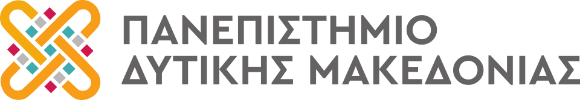 ΑΝΑΚΟΙΝΩΣΗΣύμφωνα με την υπ’ αρίθμ. 14/2023 απόφαση 3 της Συνέλευσης του Τμήματος Πληροφορικής, η κατάταξη πτυχιούχων AEI στο Τμήμα Πληροφορικής για το Ακαδημαϊκό έτος 2023-2024 θα πραγματοποιηθεί με εξετάσεις σε τρία μαθήματα, η ύλη των οποίων είναι η εξής: Α. την κατάταξη πτυχιούχων στο Τμήμα Πληροφορικής για το Ακαδημαϊκό έτος 2023-2024 με εξετάσεις σε τρία μαθήματα, η ύλη των οποίων είναι η εξής: Εισαγωγή στους Υπολογιστές Ύλη:Αριθμητικά συστήματα, Το υπολογιστικό σύστημα και ο υπολογιστής , Μικροϋπολογιστής, Μονάδες εισόδου εξόδου, Κύρια και βοηθητική μνήμη, Συνδέσεις και επικοινωνίες, Η αριθμητική στον υπολογιστή, Άλγεβρα Boole, η λογική της μηχανής, η λειτουργία του υπολογιστή, Προγραμματισμό, αρχεία δεδομένων. Δομή του προσωπικού υπολογιστή, αρχιτεκτονική υπολογιστών, λειτουργικά συστήματα, δίκτυα υπολογιστών – διαδίκτυο.  Βιβλιογραφία :  «Εισαγωγή στους Υπολογιστές και την Πληροφορική» Γαρμπης Αριστογιάννης, Φωτιάδης Δημήτρης Εκδόσεις Δεμερντζης Παντελής ISBN: 978-960-9474-12-2«Εισαγωγή στην Επιστήμη των Υπολογιστών», Behrouz Forouzan, Firouz Mosharraf, Εκδόσεις Κλειδάριθμος ΕΠΕ, ISBN: 978-960-461-366-3Γραμμική Άλγεβρα Ύλη :Πίνακες, πράξεις, ιδιότητες πινάκων αντιστρέψιμοι πίνακες, ορίζουσες πινάκων, ιδιότητες οριζουσών. Διανυσματικοί χώροι γραμμική ανεξαρτησία – εξάρτηση, βάση και διάσταση διανυσματικού χώρου. Επίλυση γραμμικών συστημάτων, απαλοιφή Gauss και εφαρμογές. Γραμμικοί μετασχηματισμοί πίνακας αναπαράστασης, πυρήνας και εικόνα, αντίστροφος μετασχηματισμός. Ιδιοτιμές, ιδιοδιανύσματα και διαγωνοποίηση πίνακα.Βιβλιογραφία:«Γραμμική Άλγεβρα και εφαρμογές», Strang g, Πανεπιστημιακές εκδόσεις Κρήτης, Ηράκλειο Κρήτης 2005,  ISBN 9789605247309709«Γραμμική Άλγεβρα :Θεωρία και εφαρμογή», Δονάτος Γ.Σ._Μαρία Αδάμ, Εκδόσεις Gutenberg, Αθήνα 2008, ISBN 9789600111934Εισαγωγή στον Προγραμματισμό υπολογιστώνΎλη :Τα βασικά της C, Οι εντολές ελέγχου της C, Άλλες εντολές ελέγχου της C, Τύποι δεδομένων, Μεταβλητές και εκφράσεις, Διατάξεις και αλφαριθμητικά, Δείκτες, Αναλυτική εξέταση των συναρτήσεων, Είσοδος – Έξοδος από την Κονσόλα, Είσοδος – Έξοδος σε αρχεία, Δομές και ενώσεις     Βιβλιογραφία :«Οδηγός της C» , Τρίτη Έκδοση,  Herbert Schildt , Εκδόσεις Γκιούρδας, Αθήνα 2000  ISBN : 9789605122287« Η ΓΛΩΣΣΑ C ΣΕ ΒΑΘΟΣ» Έκδοση: 5η ΝΙΚΟΣ Μ. ΧΑΤΖΗΓΙΑΝΝΑΚΗΣ ΕΚΔΟΣΕΙΣ ΚΛΕΙΔΑΡΙΘΜΟΣ ΕΠΕ  2017 ISBN: 978-960-461-715-9Η διάρκεια εξέτασης κάθε μαθήματος ορίζεται σε 2 ώρες.Τμήμα Πληροφορικής Ταχ. Δ/νση : Περιοχή ΦούρκαΤ.Κ. 52100 Καστοριά Πληροφορίες: Δώρος Γεώργιος-ΧρήστοςΤηλέφωνο 2467440030